https://verscompostelle.be/cohebege.htm AUBERGES POUR PÈLERIN.E.S ET SERVICES SUR LE CAMINO FRANCÉS DE SAINT-JACQUES DE COMPOSTELLE
 1ère partie : de Saint-Jean-Pied-de-Port à Terradillos de los Templariospar Pierre SWALUS
pierre.swalus@verscompostelle.be Vers la 2ème partieDe nombreux hôtels et pensions sont repris sous la rubrique auberge pr. quand ils ont un accueil , un hébergement et un prix spécifique pour les pèlerins.Les N° de téléphone sont donnés sans aucune garantie. Ils changent régulièrement en fonction des changements de responsable et que dire alors des numéros de portables !Lorsque aucune indication de date d'ouverture n'est donnée; c'est que l'information ne nous est pas connue.Si vous voulez savoir quelles auberges sont ouvertes les mois d'hiver allez sur http://www.aprinca.com/alberguesinvierno/Nous sommes toujours heureux de recevoir des fedbacks des pèlerin.e.s concernant des erreurs ou des oublis dans la liste des hébergements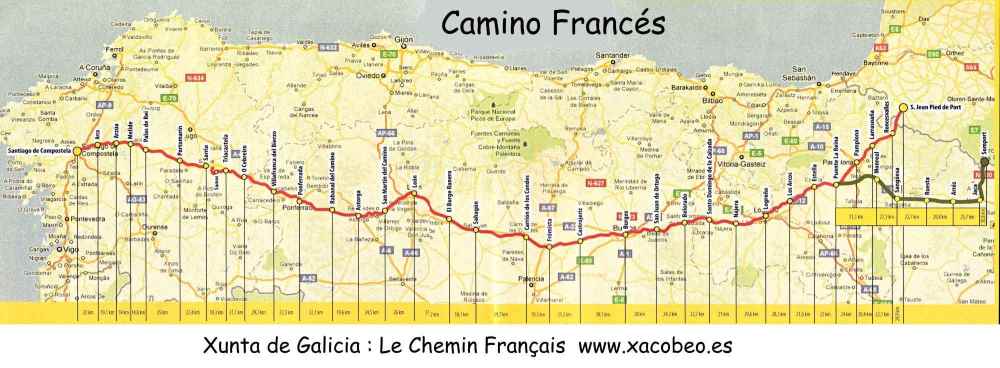 St-Jean-Pied-De-Port :           
refuge mun.  ; 55 r de la Citadelle; ;  ouvert toute l'année;  32 lits en dortoir ; APMR;  pas de cuisine mais micro-onde; WiFi ; 12 € avec pt déj.; cyclistes acceptés; ouvert toute l'année;  06.17.10.31.89; refugemunicipal@gmail.com ; https://www.terresdenavarre.fr/  (01/2024)
auberge par. Kaserna ; 43 rue d'Espagne; 14 lits en dortoir ; repas et petit déj.; 25 € en 1/2 pension ; ouvert à 14 h de début avril à fin octobre ; . 05.59.37.65.17 & 06.28.72.22.86; jacques.mullon@orange.fr (01/2024)
auberge pr.; Beilari ; rue de la Citadelle 40; resp.: Joxelu et Jakline; croisement du GR65 et GR10; 18 lits; APMR ; abri vélos; du ouvert. du 15 mars à fin octobre ;  1/2 pension : 43 € ; 559.372.468; 630 028 667 ;  info@beilari.info ; https://www.beilari.info/fr (01/2024)
auberge pr. ,Ultreia, 8 rue de la Citadelle, 11 lits en dortoir + chambre double, équip. complet; WiFi, internet; 25 € en dortoir avec pt déj. : ; ouvert de mi-mars à fin octobre;  05.59.29.80.97 ou 06.80.88.46.22 ; www.ultreia64.fr ; giteultreia@vertesmontagnes.fr (01/2024)
auberge pr. Le lièvre et la tortue : 30 rue de la Citadelle, 12 lits en dortoir + chambres ; 20 € en dortoir;  : pt. déj : 5 € ; repas : 15 €; WiFi ; ouvert du 15/03 au 31/10 ; 659.135.225 et 663.629.235 ;  (01/2024)
auberge pr.; Le chemin vers l'étoile : 21 route d'Espagne;  46 lits en dortoir; APMR ; cuisine ; WiFi ; 20 à 23 € en dortoir ; 1/2 pension de 22 € à 25 €  ouvert toute l'année mais prévenir de novembre à mars) ; 05.59.37.20.71 ou 06.70.20.82.13;  http://www.pelerinage- ;  eric.viotte@gmail.com (01/2024)
auberge pr. Compostelle; 6 Rte d'Arneguy ; 14 lits en dortoir ; équip. compl.; abri vélos; WiFi; 26 €; pt. déj. : 5 € ; ouvert du 15/03 au 31/10 ; 05.59.37.0236 ou 06.31.89.10.22; gitecompostelle@sfr.fr(01/2024)
auberge pr. Porte Saint-Jacques : 51 r. de la Citadelle, 6 lits en dortoir ;  20 € ; pt déj; : 5 € ; WiFi ; <="" font="">ouvert du 01/03 au 31/10 ; giteportesaintjacques@gmail.com (01/2024)
auberge pr. Bidean : 11 rue d'Espagne ; 12 lits en dortoir + chambres ; pas de cuisine; 19 € en dortoir; repas possible ; WiFi ; ouvert toute l'année ; 06.48.98.05.22;  gite.bidean@gmail.com (01/2024)
auberge pr. Zuharpeta ; 5 rue Zuharpeta ;  15 lits en dortoir ; 23 € ; pt. déj. : 7 €; repas :  18 € ; abri vélos ;  WiFi;  ouvert du 01/03 au 31/10 ; 05.59.37.35.88 ou 06.21.30.03.05; giteazurharpeta@laposte.net (01/2024)
auberge pr. Izaxulo : 2 avenue Renaud;  ; 16 lits en dortoir plus chambres;  APMR ; équip. compl; abri vélos; WiFi ; 21  €  en dortoir ; pt. déj : 6 € ; 524.341.900 ; du 1er avril à fin octobre ; josefernandez58@sfr.fr ;  www.gite-izaxulo.com (01/2024)
auberge pr. La Vita è Bella : place du Trinquet 4 ; 10 lits en dortoir ; micro-ondes ; 19 € en dortoir ; pt. déj. : 5 € ; diner communautaire : 12 € ; ouvert du 1/04 au 12-/10 ; https://www.booking.com/hotel/fr/la-vita-e-bella-saint-jean-pied-de-port3.html?label=hotel_link&aid=357048 (01/2024)
auberge Makila : 35 rue de la Citadelle ; 8 lits en dortoir + chambres,  équip. compl. ; abri vélos ; WiFi ; 27 € à 30 € en dortoir avec pt. déj ; 663.101.346 & 559.371.414 ; ouvert du 01/03 au  31/10 ; info@makila-saintjean.com https://makila-saintjean.com/fr/ (01/2024)
auberge Esteban-Etxea ; 29 rue de la Citadelle ;  12 lits en dortoir + 2 chambres ; 19 € en dortoir ; pt. déj : 5 € ; repas : 15 € ; abri vélos ; 638.228.005 ; ouvert sauf décembre et janvier ; esteban.etxea@yahoo.com ; http://chemindecompostelle.com/ (01/2024)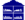 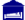 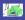 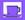 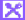 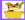 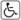 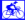 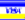 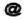 Uhart-Cize : (1,3 km)      
auberge pr. la Coquille Napoléon ; 10 lits ; pas de cuisine ; repas possible ; abri vélos ; 18  à 20 € en dortoir ; pt.déj. : 5 € ; diner communautaire : 12 €  ; ouvert toute l'année ; WiFi ; 662.259.940 ; bixente.equilazabat@gmail.com  ; www.lacoquillenapoléon.simplesite.com (01/2024)Saint-Michel : Honto à 6 km de St-Jean       
auberge pr.;  ferme Ithurburia; Mme Ourtiague; 17 lits en dortoir + chambres ;  équip. compl.;, APMR ; 20 € et + ; pt. déj. : 6 € ; 1/2 pension  42 € ; pèlerin; ouvert du 01/03 au 15/10 ; accueil cyclistes, 05.59.37.11.17;  ; jeann.outiague@orange.fr ; http://www.gites-de-france-64.com/ (01/2024)Orisson  (2 km plus loin);       
auberge pr. Le Refuge;   28 lits en dortoirs + 4 chambres ; lits; 1/2 pension : 43 €   ; camping possible: 5 €; internet ; abri pour vélos; ouvert du 10/04 au 31-/10 ; 638.269.738 & 559.491.303 ;  refuge.orisson&wanadoo.fr ;  http://www.refuge-orisson.com/ (01/2024)
auberge pr. Borda  (1 km + loin) : 12 lits (3 dortoirs de 4) + une chambre de 2; pas de cuisine; micro-ondes ; 42 € en  1/2 pension en dortoir  ; abri vélos ;   WiFi ; ouvert du 01/04 au 31/10 ; 06.61.92.97.43 ; aubergeborda@gmail.com ; https://www.aubergeborda.com/ ;  (01/2024)En suivant la route par ValcarlosArnéguy (8,2 km) :    Valcarlos  (3,2 km) :       
auberge mun. Luzaide, Calle Elizaldea 52, 24 lits,., équip. compl., magasin sur place, 15 € ; abri vélos, WiFi ; ouvert toute l'année, 685.510.435 & 948.790.117 ;  luzaide-valcarlos@wanadoo.es  (01/2024)NAVARRERoncevalles :      
auberge Eglise collégiale  ; 183 lits (de novembre à mars : 34 lits à 10 €) ;  équip. compl. ;  distributeur de différentes victuailles ; abri vélos ; 14 € ; pt. déj. : 5 € ; 1-2 pension à 31 € ; ouvert toute l'année;  948 76 00 00 & 948 76 00 29 ;   info@alberguederoncesvalles.com ; http://www.alberguederoncesvalles.com/ (01/2024)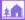 Burguete  (3,0) ;         
auberge pr. Lorentx Artepea : Calle San Nicolás 56 ;  42 lits en dortoir ; pt. déj : 5 € ; APMR ;  équip. compl. ; abri vélos ; WiFi ; 15 € ; ouvert toute l'année sauf de Noël  au 6 janvier; 623.286.129 & 948.032.127 ; info@lorentxaterpea.com  ; https://lorentxaterpea.com/ (01/2024)Hors à 1,6 km : Camping Urrobi : Ctra Pamplona-Valcarlos, km 42; APMR ; 42 lits en dortoir ; 16 € en dortoir ; bar- retaurant ; abri vélos ; 948.760.200 ; ouvert du 01/04 au 31/10 ;   info@campingurrobi.com ; https://www.campingurrobi.com/  (01/2024)Espinal  (6,8):          
auberge pr. Irugoienea; calle Oihanilum, 2: 21 lits en dortoir + chambres, équip. compl.; abri vélos ; WiFi ;  12 € ;  ouvert de Pâques à octobre ;  WiFi; 622.606.196 ; info@irugoienea.com : www.irugoiena.com (01/2024)
auberge pr. Hostal Haizea; Saroberri 2 ; 26 lits en dortoirs ; APMR ; pas de cuisine ; repas possibles;  abri vélos ; WiFi; 15 à 17 € ; ouvert toute l'année sauf Noël à Nouvel an  ; 948.760.379 ; hotelhaizea@gmail.com  ; www.hostalhaizea.com  (01/2024)Viscarret (Biskarreta) (11,5) :     
auberge pr. Casa Rural Adi y Lastu : Calle San Pedro 8 a  & 72 ; cuisine accessible en basse saison ;  WiFi ;  20  €  pour pèlerins ; repas possible : pt. déj. : 5 € ; diner : 12 € ; 946.790.421 & 679.270.519; http://www.adilastur.com/ (01/2024)
auberge pr. Casa Rural Batit : Calle San Pedro , 18 B ; équip. compl; ; 25 € en dortoir  ; repas possible : pt. déj. : 6 € ; diner :14 € ; 616.068.347; (01/2024)Lintzoain (13,4) :   
auberge pr. Posada El Camino : camino de Santiago 46 ; 4 places ; 20 € ; 1/2 pension : 40 € ;  ouvert d'avrilo à novembre ; 622.688.535 ; http://www.posadaelcamino.com/ (01/2024)Zubiri ( 21,5) :         
auberge mun. dans l'ancienne école Xavier Zubiri;  720 lits; équip. compl. ; 12 €;  ;  abri vélos; WiFi ; ouvert de la semaine sainte au 31-/10 ; 948.30.45.70, 628.324.186  (01/2024)
auberge pr. Zaldiko; Puente de la Rabia 1, resp. : Eugenia & Oscar; 24 lits en dortoirs ; pas de cuisine; micro-onde.; machine à laver & séchoir ; abri vélos , accueil cavaliers,  WiFi;  14 €; de mars à octobre et sur réservation les autres mois; 609.736.420; reservas@alberguezaldiko.com ;  http://www.alberguezaldiko.com (01/2024)
auberge pr. El palo de Avellano, Avda Roncevalles 16, resp. : Itziar Albizu, 59 lits en dortoirs + chambres,   équip. complet sauf cuisine, bar-restaurant , WiFi ; de 18 à 20 € en dortoir avec pt. déj., ouvert de mars à mi-novembre; , 948.304.770 et 666.499.175, info@elpalodeavellano.com , http://www.elpalodeavellano.com  (01/2024)
auberge pr. Suseia,: Calle Murelu 12 ;  6 lits en dortoir + chambres  ; équip. compl ; abri vélos ; internet & WiFi ; 16 € et + ; pt. déj. : 6 € ; diner communautaire : 18 € ; ouvert du 15/03 au 15/10  ; 948.304.353 & 679.667.603;   alberguesuseiazubiri@gmail.com ; http://www.alberguesuseia.com/ (01/2024)
auberge pr. Rio Arga Ibaia ; Calle Puente de la Rabia 7 ; 20 lits en dortoirs +  chambres ; équip. compl ; abri vélos ;  Wifi ; 15 €  ; ouvert toute l'année ; 948.304.243. & 680.104.471 ; hrioarga@gmail.com  ; http://www.alberguerioarga.com/ (01/2024)
auberge pr. Seguna Etapa : av da Roncevalles 22 ; 12 lits en dortoir ; équip. compl. ; abri vélos ; WiFi ; 16 € avec pt. déj ; ouvert de mars à octobre ; 97.186.560 & 948.304.170 ; info@alberguesegundaetapa.com  ; http://alberguesegundaetapa.com/  (01/2024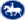 Urdaniz (24,5) :     
auberge pr. Hostel Acá y Allá; Calle San Miguel 18 ; 10 lits enndortoir  ; équip. compl. ; abri vélos ; WiFi ;20 € et + avec pet. déj. ; repas possible ; ouvert toute l'année ; 615.257.666 ; info@alojamientosacayalla.com  ; http://alojamientosacayalla.com/urdaniz  (01/2024)Larrasoaña (26,8) :         
auberge mun.; Calle San Nicolás 16; <  10 lits ; équip. compl.; ouvert d'avril à octobre ;  abri vélos;  10 € ; pt. déj. : 3 € ; WiFi ; 948.304.242 & 626.718.417; alberguelarrasoaina@gmail.com (01/2024)
auberge pr. San Nicolás, C.Sorandi 5-7; 40 lits en dortoir ; équip. compl.; abri vélos; Wifi;  15 € ; repas possible : 14 €; ouvert de mars à fin octobre ;   619.559.225 & 615.815.961; www.alberguesannicolas.com ; alberguedannicolas@gmail;com  (01/2024)Akerrata (27,4) : cZuriain (30,5) :      
auberge pr. La Parada ; C. Landa 8 ; 16 lits ; pas de cuisine ; ; repas possibles ; abri vélos ; WiFi ; 10 € ou 13 € avec pet.déj.:ouvert de mars à octobre ; 699.556.741 ou 616.038.685 ; laparadazurian@yahoo.es ; (01/2024)Irotz (62,6) : Zabaldika (33,7) :   
auberge par.: Calle San Esteban de Arriba 8 ; 18 lits ; équip. compl ; abri vélos ; Wifi ; repas communautaires ; donativo ; ouvert du 15/04 au 15/10 ; 948.330.918 & 619.436.863 ; zabaldika@rscj.es ; http://malele11.wix.com/zabaldika  (01/2024)Huarte à 400 m du camino (34,5) :      Trinidad de Arre (36,5) :        
auberge au couvent de la Trinité frères Maristes : Puente del Peregrino 2 ;  34 lits; équip. compl & micro-ondes ;   WiFi ;  abri vélos; 10  € ; ouvert toute l'année, prévenir en hiver; 948.33.29.41 & 691.619.028 ; alberguetrinidadarre@gmail.com (01/2024)Villava (37,0) :        
auberge mun.; Carreta Pedro de Atarrabia 17-19 ; 54 lits ; APMR ; équip. compl. ; abri vélos; Wifi ; 13,5 € ; repas possibles : ouvert de mars à fin octobre ; 948.517.731 &  649.713.943 ;  info@alberguedevillava.com ;  http://www.alberguedevillava.com/ (01/2024)Burlada (38,1):    Pamplona (42,0) :          
auberge ass,  Casa Padernborn ; Playa de Caparroso 6, (après avoir traversé le pont de la Magdalena,à main gauche); 26 lits,; équip. compl.; petit déj. possible; cyclistes acceptés; WiFi ;  7 €  ou 10 € avec pet. déj. ;  du 01/04 au 31/10 ;  948.395.423 ; www.jakobusfreundepaderborn.eu  (01/2024)
auberge mun Jesus y Maria dans l'église San Saturnino, C/ Campaña 4, 112 lits ; APMR ; équip. complet , 11 € ; WiFi ; ouvert toute l'année saut du 23/12 au 7/1 ; 948.222.644 ou 648.008.932 ; jesusymaria@aspacenavarra.org  (01/2024)
auberge pr. Casa Ibarrola, C. del Carmen, 31 ; 20 lits; APMR . équip. compl. ;  abri vélos ; internet et WiFi;  19 € ; ouvert toute l'année ; 948.223.332 ou 692.208.463 ; http://www.casaibarrola.com  ; info@casaibarrola.com (01/2024)
auberge pr. Iruñako Aterpea:  C. del Carmen 18 ; 22 lits + chambres  ; APMR ; équip. compl ; abri vélos ; internet & Wifi ; 17 €  ; ouvert toute l'année sauf fêtes de fin d'année ; 948.044.637. & 685.734.207 ; alberguedepamplona@gmail.com ; http://www.alberguedepamplona.info/ (01/2024)
auberge pr. Aloha hostel ; Calle Sangüesa 2 ; 26 lits ; équip. compl ; abri vélos ; WiFi ; 18 €  € avec pt. déj. ; ouvert toute l'année ; 948.153.367 & 648.289.403 ; https://www.alohahostel.es/?lang=fr ; info@alohahostel.es ; (01/2024)
auberge pr. Plaza Catedral : Calle Navarreria 35 ; 38lits en dortoir + chambres ;  équip. compl. ; abri vélos ; WiFi ; 17 €  ; ouvert toute l'année ; 948.591.336 & 620.913.968 ; reservas@albergueplazacatedral.com ; http://www.albergueplazacatedral.com/ (01/2024)
auberge diocésaine Betania : Calle Recoletas 1-2 ; 14 lits ;  repas communautaires ; donativo ; ouvert du 1/04 au 31/10 ;  betaniaencamino@gmail.com (01/2024)Cizur-Menor (46,5) :       
auberge de l'Ordre de Malte à côté de las San Juanistas; dans l'ancienne église romane; 27 lits + 20 matelas; équip. compl.; 7 €; ouvert du 21/05 au 15/10 ; cyclistes acceptés; 948.22.14.79 ou 616.651.330  (01/2024Zariquiegui (52,5) :      
auberge pr. San Andrés ; C. Camino de Santiago, 4 ; resl. : Maria Pilar ; 26 lits ; équip. compl. ; 15 €  ; repas possibles ; abri vélos ; WiFi ; réservation  acceptée ; ouvert du 01/05 au 15/10 ; 948.353.876 &  626.161.183; info@alberguezariquiegui.com  ; www.alberguezariquiegui.com  (01/2024)Perdon (54,0) : Uterga (58,0) :       
auberge pr. Casa Baztán ; Calle Mayor 46 ; 24 lits + chambres; équip. compl. ; abri vélos ; Wifi ; 12 € avec pt. déj. ; ouvert toute l'année sauf fête de fin d'année ;  948.344.528 & 689.357.550 ; albergue@casabaztan.com  ; www.casabaztanalbergue.com (01/2024)
auberge pr. Camino del Perdon : Calle Mayor 61 bis ; 16 lits en dortoir ; 14 € ; bar restaurant ; 690.841.980 & 948.344.598 ; ouvert du 01/03 au 31/10 ; info@caminodelperdon.es ; http://www.caminodelperdon.es/ (01/2024)Muruzábal (60,8) ;      
auberge pr. El Jardin de Muruzábal ; (fermée temporairement 01/2024) C. Monte Viejo 21 ; 14 lits + chambres ; équip. compl. ; abri vélos ; Wifi ; 14 €  ; ouvert d'avril à octobre ; 696.6888.399 ; https://www.eljardindemuruzabal.com/ ; eljardindemuruzabal@gmail.com   (01/2024)
auberge pr. Mendizábal : Calle Mayor 7 ; 12 lits  en dortoir + chambre ; équip. compl. ; abri vélos ; WiFi ; 15 €  ; repas communautaires possibles ; ouvert toute l"année ; 948.344.631 & 678.010.119 ; alberguemendizabal@gmail.com   (01/2024)Obanos (64,5) :        
auberge pr. Usda;  (fermée temporairement 01/2024) Calle San Lorenzo 6; resp. : Juan Irisarri; 42 lits; équip.compl.; abri vélos ; WiFi ; 9 €;  ouvert à 13h 30 ; ouvert d'avril à mi-octobre ; 676.560.927  (01/2024)Puente La Reina (67,0) :          
auberge tenu par les pères Reparadores à l’entrée de la ville; Plaza Guillermo Zicke ou Calle Crucifijo 1; 100 lits; équip. compl.; abri vélos ; WiFi ;   jardin. ; 9 € ; ouvert toute l'année; cyclistes acceptés; 948.340.050 & 663.612.795 ; albergue.p.reparadores@gmail.com (01/2024)
auberge pr. Albergue de Peregrinos Santiago Apostol; à la sortie de la ville après le pont; 100 lits en dortoir + chambres ; APMR; camping possible ; sanitaires; pas de cuisine; repas possibles ; 13 €; abri vélos; WiFi ; ouvert de avril à fin octobre ; 948.340.220 & 660.701.246 ; https://www.campingelreal.com/ ; alberguesantiagoapostol@hotmail.com (01/2024)
auberge pr. Hotal Jakué;  Calle Irunbidea ; à l'entrée de la ville; 30 lits en dortoir + chambres ; APMR ; équip. compl. ; Bar-restaurant ; WiFi ; 20 à 25 € en dortoir ; 48 € en chambres ; ouvert de la semaine sainte à mi-octobre ;  948.341.017 & 638.498.313 ; www.jakue.com; hotel@jakue.com   (01/2024)
auberge mun;. 100 lits; ouvert pendant l'été
auberge pr. Puente ; Paseo de los Fueros, 57 ; 30 lits  + chambres ; équip. compl. ; 16 € en dortoir  ; repas possible ;  abri vélos ; internet et WiFi ; ouvert du 15 /.3 au 31/10 ; 661.705.642 ; alberguepuente@gmail.com ; www.alberguepuente.com (01/2024)
auberge pr. Amalur ; (fermée temporairement 01/2024) C. Cerca Viejo , 3 ; 20 lits ;  pas de cuisine mais micro-odes; 11 € ; 13 € avec petit déj. ; repas possible ; abri vélos ; WiFi ; ouvert d'avril à mi-octobre ; 696.241.175 ou 948.341.090 ; info@albergueamalur.com ; www.albergueamalur.com (01/2024)
auberge pr. Gares : Calle Cortes de navarra 11 : 40 lits en dortoirs + chambres ; APMR ; équip. compl. ; 15 € en dortoir; 722.198.134 ; ouvert du 15/04 au 31/10 ; checkin@alberguegares.com ; (01/2024)
auberge pr. Estrella Guia : Calle Población 2 ; 12 lits ; APMR ; pas de cuisine mais micro-ondes ; abri vélos ; internet et WiFi ; 20 € ; ouvert toute l'année sauf du 18/12 au 2/1 ; 948.340.001 & 622.262.431 ; albergueestrelaguia@gmail.com ; (01/2024)Mañeru (71,8) :          
auberge pr. El Cantero : C. Esperanza 2 ; 26 lits en dortopirs + chambres  ; équip. compl. ; repas possibles , abris vélos ; accueil cavaliers ; WiFi ; 14 € ; 948.342.142;  ouvert du 2/04 au 31/10 ; info@albergueelcantero.com ; www.albergueelcantero.com (01/2024)Cirauqui (74,5)  :       
auberge pr. Maralotx; à côté de l'église; Pl. Grande 4; resp. : Ainhoa Markiegi ;20 lits; en dortoir + chambres ; machine à laver et séchoir; pas de cuisine; repas possible :  abri vélos;  15 à 18 € en dortoir ; ouvert du 1/4 au 14/10 ; 678.635.208 ; reservas@alberguemaralotx.com ; reservas@alberguemaralotx.com ; (01/2024)Lorca (80,0) :       
auberge pr. José Ramón , à la sortie du village; Calle Mayor 40; resp.: José Ramón; 12 lits + chambres ; équip. compl. ; repas possible : abri vélos ; WiFi ; ouvert du 1/4 au 31/10 ; 948.541.190 ; txerra26@mixmail.com (01/2024)
auberge pr. la Bodega del Camino; Calle Placeta 8 ; resp. : Marisol Suescun ; 30 lits+ chambres ; équip. compl.; 15€ en dortoir + chambres; repas possible; ; ouvert du 1/4 au 31/10, le reste sur réservation ; abri vélos ; WiFi ; 948.541.162 ou 948.54.13.27 ; www.labodegadelcamino.com ;  bodegacamino@gmail.com  (01/2024)Villatuerta (84,5) :        
auberge pr. Saint-Jean ; est fermée  ;Calle Mayor 4; resp.: Maria Angela Urxua; 30 lits;  équip. compl.; ouvert toute l'année;  6 €; cyclistes acceptés; 948.640.083
auberge pr. La casa Mágica, Calle Rebote 5 , resp. : Simone  et Miguel,, 31 lits en dortoirs + chambres ; micro-ondes ;   repas communautai  ;  accueil cyclistes et cavaliers, , WFi ; 15 € en dortoir; ouvert du 8/3 au 31/10  ; 948.536.095 http://alberguevillatuerta.com/  ; hola@alberguelacasamagica.com  (01/2024)
auberge pr. Etxeurdina : (fermée actuellement 01/2024) Calle Rio Iranzu 3 ; 14 lits en dortoir ; + chambre ; équip. compl. ; abri vélos , WiFi ; 13,64 € en dortoir ; ouvert toute l'année sauf du 3 au 12/12 et du 24/12 au 9/1 ; 621.267.282 & 848.419.430 ; info@etxeurdina.com ; info@etxeurdina.com ; (01/2024)Estella (88,5) :           
auberge mun.; calle de la Rùa 50 ; 78 lits; équip. compl.;    ouvert toute l'année; abri vélos; WiFi; 8 € ; ouvert toute l'année sauf 15/12 au 20/01 ; 948.550.200 ; caminodesantiagoestella@gmail.com ;  (01/2024)
auberge de ANFAS; Calle Cordeleros 7 ; resp. : Ainhoa; 24 lits ; APMR ; équip. comp. ; ouvert de mi-mai à septembre ; abri vélos ; internet & WiFi; 10 € ; 639.011.688  ; ouvert du 15/5 au 10/09 ;  www.anfasnavarra.org ; albergue@anfasnavarra.org (01/2024)
auberge par. San Miguel Mercado Viejo 18;  32 lits; APMR; équip. complet ; abri vélos; pt. déj. en donativo ; donativo ; WiFi ; ouvert du 1-/4 au 31/10 ; 654.480.239 & 687.500.960 ;  j.miguelarellano@gmail.com ;  (01/2024)
auberge Capuchinos Rocamador  : Calle Rocamador 6 ; 30 lits en dortoir + chambres ; équip.compl. ; repas possibles ; abri vélos ; WiFi ;16 à 20 € ; 948.550.549 ; ouvert du 1/3 au 12/11 ; reservas.estella@alberguescapuchinos.org  ; http://www.alberguescapuchinos.org/  (01/2024)
auberge pr. Ágora Hostel : Calle Callizo Pelaires 3 ; 20 lits en dortoirs + chambres ; APMR ; équip. compl. ; abri vélos ; WiFi ;20 à 22 € en dortoir ; ouvert de mars  à novembre ; 948.546.574 & 681.346.882 ; info@dormirenestella.com ; http://www.dormirenestella.com/ (01/2024)
Aj. Oncineda; Calle Monasterio de Irache 11 ; resp: : Amaia Garcia ; 150 lits  en dortoir + chambres ; APMR ; équip. compl. ; abri vélos ; WiFi ; 11 € en dortoir ; repas possibles ; ouvert de mars à octobre ; 948.555.022 & 666.199.939  ; www.albergueestella.com ; info@albergueestella.com (01/2024)
auberge pr. Alda Estella Hostel : Plaza Santiago 41 ; 12 lits en dortoirs + chambres;  APMR ; équip. compl. ; 11 € en dortoir ; 948.030.137 ; ouvert du 15/03 au 30/11 ; estella@aldahotels.com ; https://www.aldahotels.es/ (01/2024)
auberge pr. La Hosteria de Curtidores : Calle Cutidores 43 ; 30 lits en dortoir + chambres ; équip. compl. ; abri vélos ; WiFi ; 16 à 18 € en dortoir ; ouvert toute l'année ; 948.550.070 & 663.613.642 ; curtidores@albergueestella.com ; https://www.lahosteriadelcamino.com/  ; (01/2024)Ayegui (91,8) :      
auberge mun. San Cipriano, Calle Polideportivo 3 ; à 500 m de la sortie de Estella; au hall des sports ; APMR ; resp.: Pablo et Peter ;  42 lits en dortoir ;  équip. compl. ;  repas possibles ; abri vélos ; WiFi ; 12 € ; ouvert toute l'année; WiFi ;  948.554.311 ;  albergue.ayegui@gmail.com  (01/2024)Azqueta (95,0) : Irache (97,3) :    
auberge pr; Camping Iratxe : Av. Prado de Irache 14 ; différents type de bungalow ; prix en fonction nombre de personnes  ; 57 € pour 4 : 49 € pour 3 ; 41 € pour 2 ; 940.555.555 ;  http://www.campingiratxe.com/  (01/2024)Azqueta (100,5) :   Villamayor de Monjardin (97,0) :         
auberge pr Oasis Trails . ouverte par une association hollandaise Oasis Trails; "Hogar de Monjardin; Calle Plaza 4 ; en face de l'église ; 22 lits en dortoir et 2 chambres ;  pas de cuisine mais micro-ondes ; repas;  WiFi ;  12 € pour le logements; 10 et 4 € pour le dîner et le petit déjeuner; abri vélos ;  cavaliers acceptés ; ouvert du 1//3 au 10/11 ;  623.428.216; info@oasistrails.org ; https://albergueoasistrails.com/ (01/2024)
auberge pr de Villamayor de Monjardin. Santa Cruz : C. Mayor 1 ; 20 lits en dortoirs + chambres ; APMR ; équip. compl. ; abri vélos ; WiFi ; 14 € en dortoir ; 17 € avec pt. déj. ; WiFi ; ouvert du 1/3 au 10/11 ; 948 53 71 39 & 677 660 586 ; info@alberguevillamayordemonjardin.com ; http://www.alberguevillamayordemonjardin.com/ (01/2024)Luquin (sur variante) :   
auberge pr. Casa Tiago ;  Calle San marin 11 ; 14 lits en dortoir + chambre ; équip. compl. ; abri vélos ; WiFi ; bar ; repas possibles ; 13 € en dortoir ; ouvert du 1/3 au 30/11 ; 948.537.159 & 626.240.862 ; alberguecasatiago@gmail.com ; http://www.alberguecasatiago.com/ (01/2024)Los Arcos (109,5) :         
auberge mun.  Isaac Santiago ; Calle San Lázaro 6 ; resp.: Gerardo Zúñiga ; 70 lits; équip. compl.;  WiFi ; 8 € ;  abri vélos ;  948.441.091 ; ouvert du 1/4 au 31/10 ;  (01/2024)
auberge pr. Casa Alberdi; Calle Hortal 3; resp. : María Concepción Alberdi ; 30 litsen dortoir + chambres ;  équip. compl. ; abri vélos; étable ;WiFi ; 15 €; ouvert toute l'année;   650.965.250 ;  www.alberguecasaalberdi.com ; alberdikontxi@gmail.com (01/2024)
auberge pr. La Fuente - Casa de Austria : Traversia del Estanco 5;  42l its en dortoir + chambres  ; équip. compl.; abri vélos;  WiFi ; 12 €; pt déj. : 3,5 € ; ouvert du 71/3 au 31/10 ;  948.640.797 & 622.184.325 ;  www.lafuentecasadeaustria.com ; lafuentecasadeaustria@gmail.com (01/2024)
auberge pr. Casa de la Abuela ; Plaza de la Fruta 8 ; resp; : Sara Zuñiga ; 20 lits  en dortoir +  chambres ; équip. compl. ; abri vélos; accueil cavaliers,; WiFi ; 15 € en dortoir; pt. déj. : 3 € ;  diner : 9 € ; ouvert du 1/3 au 31/10 ; 948.640.250 & 630.310.721; www.casadelaabuela.com ; contasto@casadelaabuela.com (01/2024)Sansol (116,8) :        
auberge pr. Karma : Calle Taconera 11 ; 12 lits en dortoir + chambre ; APMR ; équip. compl. ; abri vélos ; WiFi ; repas communautaire : 9 €  ; 8 € ; ouvert toute l'année ; 665.170.116 ; alberguekarma@gmail.com  (01/2024)
auberge pr. Palacio de Sansol : Pl. del Sindicato 1 ; 32 lits en dortoir + chambres ; équip. compl. ; Bar-cafetaria; abri vélos ; WiFi ; ; 11 à 15 € en dortoir; ouvert du 1/04 au 31/10 ; 617.641.852 ; josemarialeuza@hotmail.com (01/2024)
auberge pr. Sansol Deshojando el Camino : Calle Barrio Nuevo 4 ; 26 lits ; pas de cuisine ; repas possibles ; bar-restaurant ; abri vélos ; internet et WiFi ; 12 € ; ouvert du 1/4 au 31/10 ; 948.648.473 & 609.203.206 ; info@deshojandoelcamino.com (01/2024)Torres del Rio (117,8) :          
auberge pr. Casa Mariela : Plaza Padre Valeriano Ordóñez, 8; resp. : Mariela Berdejo ;45 lits en dortoir + chambres ; APMR ; , équip. compl.; WiFi ; abri vélos; 15 €. en dortoir ;  pt. déj. : 4,5 € ; repas 15 €; ouvert toute l'année sauf fêt de fin d'année ; 948.648.251 ou 603.359.218; fergusmar_thiago@hotmail.com  ; https://albergue-casa-mariela.negocio.site/ (01/2024)
auberge pr. La Pata de Oca,; Calle Mayor 5 ; resp. : Juan Sanchez; 32 lits + 10 en chambres: APMR ; pas de cuisine mais micro-ondes ; repas possible ; ;  abri vélos ; WiFi ; 15 € en dortoir; ouvert toute l'année, repas possible, 948.378.457 ou 634.434.545 ; alberguelapatadeoca@gmail.com ; http://alberguelapatadeoca.com/ (01/2024)Viana (128,5) :         
auberge mun. Andréas Muños ; Calle San Pedro; resp.: Sylvia Garcia et Angeles Hernandez ; 46 lits; équip. compl. abri vélos; 8 € ; ouvert toute l'année ; 948.645.530 ou 609.141.798; WiFi ;  http://www.viana.es//  ; alberguedeviana@hotmail.com  (01/2024)
auberge par.Santa Maria; (fermée temporairement : 01/2024) Plaza de los Fueros ; à côté de l'église; 17 lits; équip. compl. ; abri vélos;  repas communautaire ; WiFi ; donativo ; ouvert de juin à fin septembre;  948.645.037 & 649.705.317( téléphoner pour voir si ré ouvert) ; parroquiaviana@gmail.com  (01/2024)
auberge pr. Izar ; C. El Cristo, 6 ; 38 lits en dortoir + chambres; , APMR;  équip. compl. ;15 € ; pt. déj. : 3 €; abri vélos ; i WiFi; ouvert du 1/3 au 31/10 ; 948.090.002 & 660.071.349 ; info@albergueizar.com ; www.albergueizar.com (01/2024)LA RIOJALogroño (138,0) :           
auberge mun.; 32 rúa Vieja; 64  lits + matelas; équip. compl.; abri vélos ; internet et WiFi ; 10 €;  ouvert toute l'année sauf fêtes fin d'année ; 941.248.686 &672.247.333;     infocamino@logrono.org  ; https://www.asantiago.org/ (01/2024)
auberge par. de Santiago El Real; Calle Barriocepo 8; resp. : Don José Ignacio Diaz; 30 lits; équip. compl. ; Wifi ;  repas communautaire ; donativo ; WiFi ; ouvert toute l'année; 941.209.501 ; info@santiagoelreal.org ; http://www.santiagoelreal.org/  (01/2024)
auberge pr. Albas, Plaza Martínez Flamarique, 4 ; resp. : Blanca ; 26 lits en dortoir + chambres ,; pas de cuisine; micro-onde; abris vélos; i WiFi; 15 € en dortoir ; ouvert du 1/03 au 14/12 ; 688.766.475 ; albas@alberhuralbas.es ; www.alberguealbas.com  (01/2024)
auberge pr.Logroño Centro : Calle Marqués de San Nicolás 31 ; 18 lits en dortoir + chambres ; équip. compl. ; abri vélos ; WiFi ; 10à 18 € en dortoir ; ouvert toute l'année ; 678.495.109 & 633.331.460 ; reservaslogronocentro@gmail.com ;https://www.apartamentoslogronocentro.com  (01/2024)
auberge pr. de Logroño Pensión a Bilbaina ; C. Capitan Gallarza, 10 ; 30 lits en dortoir + chambres ; équip. compl. ;  WiFi ; 15 € en dortoir ; ouvert toute l'année sauf du 25/12 ai 1/1 ; 608.234.723 ou 941.254.226 ;  info@casaconencanto.nrt  (01/2024)
auberge pr.Winderful Hostel & Café : C. Herrerias 2-14 ; 30 lits en dortoir + chambres  ; APMR ; équip. compl. ; abri vélos ; WiFi ; bar-cafetaria ; 21 € en dortoir ; ouvert du 1/3 au 8/12 ; 941.139.618 ; winederful@winederful.es ; https://winederful.es/  (01/2024)
auberge pr. Santiago Apostol ; Rua Vieja, 42 ; 78 lits + chambres , équip. compl. ;  repas possibles ; abri vélos ; WiFi ; 12 € en dortoir ; ouvert du 1/4 au 31/10  ; 635.371.036 ; ruavieja42@gmail.com  (01/2024)Navarrete (151,0) :          
auberge mun. la Asociación de Amigos del Camino; .; 2 rúa San Juan; 34 lits ; équip. compl.; WiFi ; ouvert du 1/4 au 31/10 ; 10 €; 941.440.722 ou 672.247.328; info@asantiago.org ; www.asantiago.org  ; (01/2024)
auberge pr.  Buen Camino ; C. La cruz, 2 ; 6 lits en dortoir + chambre ; équip. compl. ;  pt. déj. : 3 € ; abri vélos ; WiFi ; 12 € en dortoir ; ouvert du 1/3 au 31/10 ; 681.252.222 ou 941.440.318 ; (01/2024)
auberge pr.; El Cántaro;  Calle Herrerias 16 ; resp. : Alicia Garrido Ibañez ; 17  lits et 10 en  chambres  ;  réservation possible; équip. compl.; micro-onde; abri vélos ; WiFi ;  12 € en dortoir; pet. déj. : 4 € ;  ouvert du 1/3 au 30/11 ; 941.441.180 ou 692.942.691; info@albergueelcantaro.com ; www.albergueelcantaro.com  (01/2024)
auberge pr. : La Casa del peregrino Ángel, responsable Angel Ochoa, Calle las Huertas nº3, à l'entrée de Navarrete, 18 lits en dortoir + chambre , équip. complet, repassibles ;  abri vélos, 15 € en dortoir ; WiFi ;  : ouvert du 1/4 au 31/10 ; 630.982.928 ; http://alberguenavarrete.wordpress.com/, alberguenavarrete@gmail.com,  (01/2024)
auberge pr. La iglesia : Calle Mayor Alta 2  ( à côté de l'église) ; 15 lits en dortoir + chambre ; équip. compl. ; repas possibles ; bar-restaurant ; 15 € en dortoir ; 602.265.787 & 621.231.244 ; ouvert toute l'année sauf fêtes de fin d'année ; reservas.alberguelaiglesia@gmail.com (01/2024)
auberge pr.El Camino de las Estella : Ctra de Burgos 9 ; 38 lits en dortoir + chambres ; pas de cuisine , repas communautaires ; bar-restaurant ; Abri vélos , WiFi ; 10 e en dortoir ; 695.998.038 ; ouvert du 1/3 au 15/11 ;  gramax72_cat@libero.it  (01/2024)Sotès (hors) :      
(hors chemin) auberge pr. San Martin ; C. San Miguel, 67 (à 2 Km du camino)  ; 7 lits; équip. complet ; 20 € ; repas possible ;  abri vélos ; WiFi ; ouvert tte l'année  ; 650.962.625 ou 941.441.768 ; alberguesotes@gmail.com ;  (01/2024)Ventosa (158,0)  :        
auberge  San Santurnino de l'Associación de Peregrino de San Santurnino ; à côté de l'église de St-Saturnin; Calle Mayor 13; resp.: Enrique Valentin ; 42 lits; APMR ; équip. compl.; abri vélos ; cavaliers acceptés ; WiFi ; 14 €; ouvert toute l'année; 941.441.899; 657.823.740 ; ventosa@jacobeos.net ; www.jacobeos.net (01/2024)Nájera (167,0) :           
auberge mun. ; Asociación de Amigos del camino de Najera;  la Plaza de Santiago; 48 lits ; APMR ; équip. compl.; abri vélos ; WiFi ;   6 € ; ouvert toute l'année ;  941.095.730 (01/2024)
auberge pr. Sancho III - La Juderia, Calle San Marcial 5 ; resp. : Teodoro Ochoa ; 16 lits en dortoir + chambres ; pas de cuisine ;  micro-ondes ; repas possible ; abri vélos; WiFi ; 12 € ; ouvert du 1/3 au 31/10 ; 941.361.138  & 630.864.148 ; sancho3lajuderia@gmail.com ;  (01/2024
auberge pr. Puerta de Najera ; C. Ribera del Najerilla, 1 ; 29 lits en dortoir + chambres ; ; équip. compl. ; abri vélos ;  WiFi ;15  à 20 € en dortoir ;  ouvert du 1/3 au 14/11 ; 941.362.317 ou 683.616.894 ; albergue@alberguedenajera.com ; www.alberguedenajera.com (01/2024)
auberge pr. Las Peñas : C. Costanilla 56 ;ouvert toute l'année ; 10 lits en dortoir + chambre ; pas de cuisine ; abri vélos ; WFi ;  12 €  en dortoir ; repas possibles ; ouvert toute l'année; 621.209.432 & 621.209.410; alberguelaspenas@gmail.com (01/2024)
auberge pr. El Peregrino ; Calle San fernando 90 ; 25 lits ; pas de cuisine mais micro-ondes ; pt. déj. : 3 € ; 10-12 € ; ouvert toute l'année ; 643.323.174 ; (01/2024)
auberge pr. Nido de Cigûeña ; Calleja Cuarta San Miguel, 4 ; 15 lits en dortoir + chambres ;  équip. compl. ; abri vélos ; WiFi ; 15 € en dortoir ;  ouvert du 1/4 au 31/10 ; 611.095.191 ;  booking@alberguenajera.es  ; www.alberguedenajera.es  (01/2024)Azofra (173,0):         
auberge mun. ;  Calle Las Parras 7; 60 lits ; équip. complet; abri vélos ; Wifi ; abri vélos ; 12 € ouvert du 1/04 au 31/10 ; 941.379.325 ;   www.azofra.org/ (01/2024)Cirueña : (182,4) :      
auberge pr. Virgen de Guadelupe; Calle Barrio Alto, 1 ; 10 lits; abri vélos ; WiFi ; 15 €;  pt. déj. : 5 € ; repas: 10 €;  ouvert tdu 1/03 au 31/10 ; 638.924.069 ;virgendeguadelupe@gmail.com ; http://albergue-virgendeguadalupe.webnode.es/  (01/2024)
auberge pr. Pension Casa Victoria, C. San Andrés 10; 10 lits en dortoir + chambres ; équip. compl.; repas communautairers ; abri vélos ; WiFi ; 15 € ;   ouvert du 01/04 au 31/10 ;   941.426.105 ou 628.983.351; albergue@casavictoriarural.com ;  (01/2024)Santo Domingo de la Calzada (188,5) :         
auberge de la Cofradia del Santo; Calle Mayor 38-42; 164 lits;  APMR ; équip. compl.;  abri vélos ;  cavaliers acceptés ; WiFi ; 13 € ;  ouvert toute l'année ; 941.343.390 ou 941.342.609; www.alberguecofradiadelsanto.com ; albergue@alberguecofradiadelsanto.com  (01/2024)Ermita de Carrasquedo (Grañon) (Hors à1,5 km) :
auberge pr. . Nuesta Señora Carrasquedo; Camino de la Ermita 45 ; 24 lits en dortoir + chambres ;  pas de cuisine;  repas ; abri vélos ; WiFi ; réservation possible ; 8 € en dortoir  ; ouvert toute l'année ;642.824.479 ; armando@obr.es ; ; (01/2022)Grañon (195,5) :         
auberge par. San Juan Bautista près de l’église San Juan; C Mayor 29; 40 lits; équip. compl.; abri vélos ; repas communaurairesen donativo ; donativo ; ouvert toute l'année;  633.915.800 ; (01/20244)
auberge pr. La Casa de las Sonrisas; C. Mayor 16 ; 27  lits; pas de cuisine ;micro-ondes ;  repas communautaires  ;  donativo ; abri vélos ; WiFi ; ouvert toute l'année sauf décembre ; 687.877.891 ; 630.823.767 ; lacasadelassonrisas.albergue@gmail.com  ; https://www.espaciovita.com/  (01/2024)BURGOSRedicilla del Camino (200,0) :        
auberge mun.San Lázaro; C. Mayor 24; resp. : Carmen Urraca ;52 lits en dortoirs ;  équip. compl.; repas possible, Bar-restaurant ; abri vélos ; cavaliers acceptés ; WiFi ; 6 €; ouvert du 01/03 au 11/11; 947.588.221 & 947 580 283. ;  http://www.redecilladelcamino.es/ (01/2024)
auberge pr. Essentia : C. Mayor 34 ; 10 lits ; pas de cuisine ;   repas possibles ; pt. déj. : 3 € ; diner : 10 € ; WiFi ; abri vélos ; 14 € ; ouvert du 1/3 au 31/10 ;606.046.298 ; manuramirez6@hotmail.es  ; https://turismoburgos.es/ (01/2024)Castildelgado  (202,0) :      
auberge pr. Bideluze ; C. Mayor 8 ; 16 lits & chambre ; pas de cuisine ;  repas possibles : pt. déj. : 4 € ; repas : 12 € ; abri vélos ; WiFi ; 15 € ; 616.647.115 ; ouvert du 15/3 au 31/10 ; http://www.alberguebideluze.com/; info@alberguebideluze.com (01/2024)Viloria de Rioja  (203,0) :      
auberge pr. Parada Viloria;  Calle Bajera 27; 14 lits ; équip. complet ; repas possibles  en donativo ;  abri vélos ; WiFi ; 9 €; ouvert du 1/3 au 31/10  ; 610.625.065; albergueparadaviloria@gmail.com  ; (01/2024)
auberge pr. Acacio & Orietta ; Calle Nueva 6 ; 10 lits; équip. compl.;   repas communautaires en donativo ; abri vélos ;  WiFi ; 15 € ; ouvert du 1/4 au 31/10 : 947.585.220  ; acaciodapaz@gmail.com ; http://acacioyorietta.com/ (01/2024)Villamayor del Rio (207,0) :      
auberge pr.San Luis de Francia ;Carreta de Quitanilla; resp.: Roberto et Carmen; 26 lits en dortoir ;   pas de cuisine; pt. déj. : 3 € ; repas communautaires : 8 € ; abri vélos ;WiFi ;  5 €  ; ouvert toute l'année; 947.580.566 ou 659.967.967; alberguesanluisdefrancia@hotmail.com (01/2024)
auberge Villamayor : Ctra de Burgos 4 ; 56 lits en dortoir + chambres ; équip. compl. ; bar-retaurant ; pt. déj. : 3,5 € ; abri vélos ; 13 € en dortoir ; 611.333.775 & 641.835.447 ; ouvert toute l'année ; tiendavillamayordelrio@gmail.com (01/2024)Belorado (212,0) :           
auberge mun . El Corro. ; C. Mayor 68 ; 45 lits en dortoir + chambre ; équip. compl.; abri vélos ;  cavaliers acceptés ;WiFi ; 12 € en dortoir ;ouvert toute l'année ; 947.581.419 & 636.634.459 ; albergueelcorro@gmail.com; https://albergueelcorro.com/ (01/2024)
auberge par. ;  Pl. San Francisco 7 à côté de l'église ; 20 lits, équip compl., abri vélos ; pt. déj. en donativo ; donativo ; ouvert du 1/4 au 31/10 ; 947.580.085 (01/2022)
auberge pr. Cuatro Cantones; Calle Hipólito Lopes Bernai 10;  65 lits ;  équip. compl.; ; abri vélos ;  repas possibles ; WiFi ; 12 à 16 €; ouvert de mars à octobre ; 947.580.591 ou 686.906.492; https://www.cuatrocantones.com/; info@alberguecuatrocantones.org (01/2024)
auberge pr. El Caminante ; Calle Mayor 36 ; resp ; : Belén Riaño ; 22 lits en dortoir + chambres ; APMR ; pas de cuisine ; micro-onde ; abri vélos ;WiFi;  repas communautaires ; 6 à 10 € en dortoir ; ouvert de mars  à octobre ; réservation possible ;   656.873.927 ; g.caminante@hotmail.com ;  (01/2024)
auberge pr. A. Santiago: Camino Los Paúles s/n ; resp; : Miguel fernandez ; 98 lits , équip; compl. ; repas possible ; abri vélos; accueil cavaliers ; WiFi . 10-15 € en dortoir;  ouvert du 1/4 au 31/10 ;  677.811.847 ou 947.562.164 ; http://www.a-santiago.es/  ; alberguesantiago@hotmail.com < (01/2024)
auberge pr. Hostel Punto B : Calle Cuatro Cantones 4 ; 8 lits en dortoir + chambres ; équip. compl. ; repas possibles; abri vélos ; 699.538.565 & 947.581.620 ; ouvert toute l'année ; hola@hostelpuntob.com ; https://www.hostelpuntob.com/ (01/2024)
auberge pr. El Salto : Camino de los Cauces s/n; 24 lits en ndortpoir + chambres ; pas de cuisine ; 20 € ; pt. déj. : 5 € ; repas 14 € ; ; 669.415.636 & 669.415.639 ; elsalto@elsalto.eu ; http://www.elsalto.eu/ (01/2024)Tosanto (217,0) :     
auberge par. San Francisco de Asis; Calle Santa Marina; 30 lits; équip. compl. ;  abri vélos ; repas en donitavo ; donativo ; ouvert de mi-mars à mi-novembre947.580.371; (02/2024)
auberge pr. Los Aracones : Calle de la Iglesia ; 16 lits; pas de cuisine, repas possible ; abri vélos ; WiFi ; 15 € ; ouvert toute l'année ; 947.581.485 & 693.299.063 ; carloseguluz@outlook.es (02/2024)Villambistia (220,0) :    
auberge mun. San Roque;  Calle Cayetano POrtiz 39-40 ;, 12lits, pas de cuicine;  WiFi ; , repas possibles, 12 €,  ouvert toute l'année sauf du 7 au 28/2 mais fermé le mercredi , 680.394.585 & 660.797.011 ;   ; alberguevillambistia@yahoo.es  ; http://www.villambistia.es/ (02/2024)Espinosa del Camino (221,0) :       
auberge pr. La Campana; à la sortie ; resp. : José Mir Fontseré ; 10 lits, pas de cuisine ; abri vélos ; ouvert à 13 h ; ouvert toute l'année sauf du 15 décembre au 15 janvier ; 17 € en 1/2 pension ; 678.479.361 ; lacampanadeespinosa@gmail.com ; https://lacampanadepepe.blogspot.com/ (02/2024)
auberge pr. La Tabeerna de Espinosa : C. Baruello 23 ; 22 lits, équip. compl. ;  repas possibles ; abri vélos ; WiFi ; 12 € ; ouvert toute l'année ; 680.916.937 ; tabernaespinosa@gmail.com ;   https://latabernadeespinosa.negocio.site/ (021/2024)
auberge.pr. Las Almas : Calle Barruelo 23; 5 lits,  équip. compl. ; abri vélo ; 12 € ; pt. déj. : 4, 0 € ; repas communautaire : 12 €; ouvert toute l'année sauf fête de fin d'a3nnée ; camping possible;  618.568.845 ; info@las-almas.es ; https://www.las-almas.es/ (02/2024)Villafranca Montes de Oca (224,0) :          
auberge mun.; Calle Mayor 17 ; (temporairement fermée) dans les anciennes écoles; à côté de l'église; resp. :  60 lits ;camping possible ; équip. compl.  ;  abri vélos ; écurie ; 5 à 7 € ; ouvert toute l'année; 691.801.211  ;alberguemunicipalvillafrancamo@gmail.com  (02/2024)
auberge pr.San Antón Abad, Calle Del Hospital, 4,; 49 lit en dortoirs + chambres ; pas de cuisine ; micro-onde ; sanitaire, et tous les services de l'hôtel à disposition; abri vélos ; accueil cavaliers ; WiFi ; ; 15 € en dortoir ; ouvert du 15 /3 au 15/11 ;  947 582 150 ;   http://www.hotelsanantonabad.com ; hotelsanantonabad@gmail.com (02/2024)
en juillet et août une base de camping de 100 lits est ouverte; San Juan de Ortega (237,0) :       
auberge au monastère  ; 60 lits; pas de cuisine; repas communautaires (12 €) ; abri vélos ; WiFi ; 15 € ;  ouvert début avril au 12/10  ;  947.569.913 ; sanjuandeortega@gmail.com ; http://www.alberguesanjuandeortega.es/ (02/2024)
auberge pr ; El Descanso de San Juan : 7 lits ; pas de cuisine ; bar-restaurant ; WiFi ; 15 € en dortoir ; 690.398.024 ; ouvert de la semaine sainte au 31/10 ; eldescansodesanjuan@gmail.com (02/2024Santovenia de Oca (hors à 2 km) : auberge pr. , Pl. Mayor 1 ; 24 lits en dortoir + chambre  ; micro-ondes ; repas possibles ; abri vélos ; 15 € ;650.778.146 ; ouvert toute l'année ; caminodesantovenia@gmail.com (02/2024)Agés (241,0) :         
auberge mun. La Taberna de Agès; (fermée temporairement) Calle Del Medio 19 ; resp. : pedro Benitez ; 36 lits; APMR ; pas de cuisine ; repas possible, abri vélos ;  WiFi : 8  à 10 € ; ouvert toute l'année à 13 h. ; 947.400.697 ou 660.044.575; www.alberguedeages.com ; info@alberguedeages.com (02/2024)
auberge pr. El Pajar de Agés ; Calle Ochabro 12 ; resp. : Josefa ; 24 lits, en dortoir + chambres;  pas de cuisine ; abri vélos ; écurie ; WiFi ; 15 € ;  repas possibles ; ouvert à 13 h. ;  ouvert  du 1/4 au 31/10; 686.273.322 ; www.elpajardeages.es ; info@elpajardeages.es  (02/2024)
auberge pr. Fagus : Calle Adobera 14-16 ; 22 lits en dortoirs ;pas de cuisine ; repas possibles ; abri vélos ; WiFi ; 15 € ; 947.531.329 & 647.312.996 ; ouvert de mars à octobre ; nfo@alberguefagus.com ; https://www.alberguefagus.com/ (02/2024)Atapuerca (249,0) :        
auberge pr. La Hutte; (fermé temporairement)à côté de l'église ;  à l'initiative d'un couple franco-espagnol; resp. : Jacqueline y Fernando; près de l'église; 18 lits en dortoir + chambre ; équip. compl.; repas possibles ,  abri vélos ; accueil cavaliers ; WiFi ; 10 €; ouvert toute l'année ;  947.430.320 & 622.291.302  ; papasol@burgosturismorural.com ; http://www.burgosturismorural.com ; (02/2024)
auberge pr. El Peregrino,  ; Calle Camino de Santiago 25 ; resp. : Rocio Garcia ; 30 lits en dortoir et 6 en chambres ; ; équip. compl. ; abri vélos ; WiFi ; 11 € en dortoir ; ; ouvert de la semaine sainte au 31/10 ;  661.580.882; www.albergueatapuerca.com ; rocio@albergueatapuerca.com(02/2024)
auberge pr. Hostel La Plazuela Verde : C. San Polo 41 ; 16 lits en dortoir ; équip. compl. ; pt. déj. possible ; abri vélos , WiFi ; 15 € en dortoir ; ouvert toute l'année ;658.647.720 & 654.301.152 ;  laplazuelaverde@gmail.com ; https://laplazuelaverde.es/ (02/2024)Olmos de Atapuerca (Hors) :       
sur une variante du camino : auberge mun. La Golondrina ; Calle La Iglesia 9; 21 lits; équip. compl.;  abri vélos ;  cavaliers acceptés; Wifi ; ouvert de la semaine sainte à novembre;  12 € ; 947.430.524 ; http://olmosdeatapuerca.wixsite.com/l (02/2024)Cardeñuela del Rio Pico (249,0) :      
auberge mun. de la Parada ; C. Real 28 ; 12 lits; pas de cuisine; repas ; abri vélos ; WiFi ; 8 € ; ouvert toute l'année sauf mercredi ; 661.438.093 & 660.050.594 ; laparadacardenuelariopico@gmail.com (02/2024)
auberge pr. Via Minera ; C. La Iglesia 1 ; 50 lits + chambres ; pas de cuisine;  repas possibles : repas : 12 € ; abri vélos; WiFi ; 8 € en dortoir ;ouvert de mars à octobre ; 652.941.647 ; albegueviaminera@gmail.com ; www.albergueviaminera.blogspot.com.es (02/2024)
auberge pr. Santa Fe ; C Las Huertas 2 ; 15 lits et chambres  ; pas de cuisine ; repas  ; abri vélos ;  WiFi ; 10 à 12 € ; ouvert toute l'année sauf fêtes ; 626.352.269  ; alberguesantafe@hotmail.com ;  https://www.baralberguesantafe.com/ (02/2024)Orbaneja Riopico (250,0) :    Villafria (253,5) :      Burgos (261,5) :           
auberge mun Casa de los Cubos, Calle de Fernán Gonzáles 28 ; à 50 m de la "Catedral de Santa Maria"; 150 lits, APMR ; équip. compl.;  abri vélos ; WiFi ; 10 €;  ouvert toute l'année; , 947.460.922; asociacion@caminosantiagoburgos.com (02/2024)
auberge par. Casa de Pelegrinos de Emaüs; Calle San Pedro de Cardena 31 bis ;  Zone La Quinta à l'entrée de la ville à côté du collège des Jésuites; resp. : Maria Nöelle ; 20 lits; pas de cuisine ; partage de repas en donativo ;  abri vélos ; WiFi ; ouvert du 1/4 à fin octobre ; 10 € ;  peregrinosemaus@gmail.com  (02/2024)
auberge pr.Santiago y Santa Catalina : C. Lain Calvo 10 ; 16 lits ; WiFi. ; 10 € ; ouvert du 1/4 au 31/10 ; 947.207.952 (02/2024)
auberge pr. Hostel CatedralBurgos : Pl. Huerto del Rey 5 ; 136 lits en dortoir ; + chambres ; équip. compl. ; abri vélos ; WiFi : 22 € avec pt. déj. ; ouvert toute l'année ; 623.115.887 & 947.718.435 ; info@hostelcatedralburgos.com  ; https://hostelcatedralburgos.es/ (02/2024)Villalbilla (268,5) :        Tardajos (271,5) :          
auberge mun.; Calle Asunción; à côté de l'église; resp. : Maria-Victoria; 18 lits ; pas de cuisine ; abri vélos ; WiFi ; donativo ; ouvert du 16 /3au 12/11 ;  947.451.189 & 676.141.025 (ayuntamiento) ; http://www.demadridalcamino.org (02/2024)
auberge pr. La Fabrica ; Camino de la Fábrica 27 ; 14 lits + chambres ; pas de cuisine ;  repas communautaires ; abri vélos ;  accueil cavaliers ; WiFi ; 13 € en dortoir; ouvert toute l'année sauf janvier; 947.451.436 & 620.111.939 ; cristina@alberguelafabrica.com ; www.alberguelafabrica.com (02/2024)
auberge pr. La Casa de Beli ; Calle Avenida General Yagùe 16 ; 34 lits + chambres : APMR ; pas de cuisine ;  café-restarant , abri vélos ; WiFi ; 12 € en dortoir ; ouvert du 1/3 au 19/12 ; 9747.451.234 & 629.351.675 ;lacasdebeli@gmail.com  ; http://lacasadebeli.com/ (02/2024)Rabé de la Calzadas (273,5) :       
auberge pr. Liberanos Domine; Pl. Francisco Ribera 2 ; 24 lits ; pas de cuisine ; 12 € ; repas communautaires  ; abri vélos, WiFi ; ouvert toute l'année ; 695.116.901 ; clementinadelatorre@gmail.com ; http://www.liberanosdomine.com/(02/2024)Hornillos del Camino (281,5) :         
auberge mun.; C. San Román 3 : 30 lits  ; équip. compl.; repas communautaires ; abri vélos ; WiFi : 10-12 €;  ouvert sauf janvier ;   689.781.681  ; hornillos.alberguemunicipal@gmail.com ; http://hornillosalbergue.es/ (02/2024)
auberge pr. El Alfar de Hornillos ; C. Cantarranas,  8 ; 20 lits; équip. compl.;  abri vélos; WiFi ; 13 € ;ouvert de la semaine sainte au 31/10 ; 619.235.930 ou 654.263.857 ; elalferdehornillos@gmail.com ; http://www.elalfardehornillos.es/ (02/2024)
auberge pr. Meeting Point ; C. Cantarranas, 3 ; 32 lits+ chambres ; APMR ; équip. compl. ; repas communautires ; abri vélos; WiFi ; 12-13 € ; ouvert d'avril à octobre ; 608.113.599 ou 600.660.994 ; info@hornillosmeetingpoint.com ; www.hornillosmeetingpoint.com (02/2024)
auberge pr. Casa Rural de Sol a Sol , Calle Cantarranas 7 ; pas de cuisine ; 15 € en dortoir ;  649.876.091 ; (02/2024)Arroyo San Bol (288,5) :   
auberge pr Arroyo San Bol en pleine nature ; dirigé par l'association des Amis du Camino de San Bol; 10 lits + chambre ; cuisine;  repas communautaires ; cyclistes et cavaliers acceptés ; ouvert du 4/4 au 31/10 ;  10 €;  606.893.407 ou  947.16.10.53 (ayuntamiento) ; https://www.alberguesanbol.com/ ; reservas@alberguesanbol.com  (02/2024)Fuente Sidres (290,5) :      
auberge Fuente Sidres ; Camino de Santiago s/n ; 12 lits ; APMR ; pas de cusine; repas communautaire ;bar-restaurant ; 22 € ; ouvert du 1/3 au 14/11 ; 686.908.486 ; fuentesidres@gmail.com ; http://www.alberguefuentesidres.es/ (02/2024)Hontanas (292,5) :         
auberge mun. El Nuevo (Antiguo Hospital de san Juan); Calle Real 26 ; 42lits, équip. compl. ; repas communautaire; abri vélos ; WiFi ; ouvert à 13 h. ;  10 € (15 € en hiver) ; ouvert du 1/2 au 23/12 ; 653.532.647 ; alberguemunicipalhontanas@gmail.com (02/2024)
auberge pr. El Puntido; Calle de la Iglesia 6 ; resp. : Mari Carmen ; 40 lits en dortoirs et chambres ; équip. compl. ;  repas possibles ; abri vélos ; écurie ; WiFi ; ouvert de mars à novembre  ; 10 € en dortoir ;  947.378.597  & 636.781.387 ; contacto@puntido.com   ;www.puntido.com ; (02/2024)
auberge pr. Juan de Yepes ; Calle Real 1 ; 34 lits en dortoir + chambres  ; APMR ; équip. compl. ; bar-restaurant ; abri vélos ; WiFi ; 13 € ; ouvert du 1/4 au 31/10; 638.938.546 ; reservas@alberguejuandeyepes.com ; http://www.alberguejuandeyepes.com/(02/2024)
auberge pr. Santa Brigida : Calle Real, 19; 16 lits + chambres ; équip. compl. ; abri vélos ; WiF. ; 13 euros ; repas possibles ; ouvert du 1/4 au 30-/09 ; 609.164.697 ou 628.927.317 ; reservas@alberguesantabrigida.com  ; https://www.alberguesantabrigida.com/ (02/2024)Convento San Antõn (299,5) :    
auberge pr. Hospital de peregrinos ; dans les ruines du couvent; 12 lits; sanitaires; eau froide ; pas de cuisine; repas possible; donativo ; ouvert du 1/4 au 19/10 ; ; http://fundacionsananton.org/ (02/2024)Castrojeriz (301,5) :           
<="" span="">auberge mun.  San Esteban  : Plaza Mayor 16 ; 35 lits;  pas de cuisine; abri vélos ; WiFi ; 9 € ; ouvert toute l'année ;  629.283.742 & 679.147.056 ; sanestebancastrojeriz@gmail.com(02/2024)<="" span="">
auberge pr. Ultreia ; C. Real de Oriente , 77 ; 26 lits + chambres; pas de cuisine ; pt. déj. : 4 €; repas .: 13€ ; abri vélos ;  WiFi ; <="" span="" style="text-decoration: none;">12 €  <="" span="" style="text-decoration: none;">ouvert du 20/3 au 1/11 ; 947.378.640 & 640.298.817 ;  albergueultreiacastrojeriz@gmail.com ; http://albergueultreiacastrojeriz.com/ ((02/2024)<="" span="" style="text-decoration: none;">
auberge pr. Casa Nostra; Calle Real de Oriente 52 ; resp : Juan José Martinez Pardo; 26 lits; équip. compl. ; abri vélos ; WiFi ; 10 € ; ouvert du 1/3 au 30/11 ; 947.377.493;  encastrojeriz@hotmail.com (02/2024)<="" span="">
auberge pr. Rosalia : Calle Cordon 2 ; 30 lits et chambres ; équip. compl. ; repas possibles ; abri vélos ; WiFi ; 13 € ; ouvert du 26/3 au 1/11; 947.373.714 & 637.765.779 ;  info@amberguerosalia.com ; www.alberguerosalia.com (02/2024)
auberge pr. La Rinconada : Av. Virgen del Manzano 4 ; APMR ; 18 lits + chambres; âs de cuisine; repas possibles ; abri vélos ; 13 € ;  698.942.323; info@rinconada.net ; https://rinconada.net/ (02/2024)<="" span="" style="text-decoration: none;">
auberge pr.(el Camping) : (temporairement fermé)Calle Virgen del Mnzano ; 40 lits ;équip. compl. ; ; abri vélos ; écurie ; WiFi ; 6 € ; <="" span="" style="text-decoration: none;">ouvert de mars à mi-novembre  <="" span="">www.campingcamino.com  ; info@campingcamino.com (02/2024)
auberge pr. Hôtel A Cien Leguas : C. real de Oriente 78 ; 24 lits + chambres ; APMR ; pas de cuisine ; repas possibles ; abri vélos ; WiFi; 13 € ; ouvert toute l'année ; 947.562.305 & 619.289.476 ; info@acienleguas.es ; http://www.acienleguas.es/ (02/2024)<="" span="">
auberge pr. Orión : Avda de la Colegiata 28 ; 22 lits + chambres  ; <="" span="" style="text-decoration: none;">APMR ; <="" span="" style="text-decoration: none;">équip. compl. ; repas possibles ; WiFi ; 13 € en dortoir; ouvert du 1/3 au 10/11 ; 649.481.609 & 672.580.959 ; albergueorion2016@hotmail.com (02/2024)Itero del Castillo  à 2 km du camino :       
auberge mun., C. El Sol 2 ; resp. : Ascensión López ; 12 lits, APMR ; pas de cuisine ; repas communautaires ; abri vélos ; écurie ; WiFi  ; 10 € avec pet. déj. ; ouvert du 1/4 au 31/10 ; 947.377.357 & 642.213.560 & 697.335.012 ; albergueiterocastillo@gmail.com  ;  (02/2024)Puente Fitero (311,5) :   
auberge pr.  San Nicolas tenu par les hospitaliers de l’ordre de Malte;  12 lits; pas de cuisine; repas possible en  donativo ; ouvert à partir de  mi-mai à fin septembre ; 664.493.584 (02/2024)PALENCIAItero de la Vega (313,0) :         
auberge mun. : (temporairement fermé)plaza Virgen del Pilar; 13 lits; équip. compl. ;  clef au bar "Sion" ; équip. compl. ; WiFi ;  5 € ;ouvert toute l'année 605.034.347 & 979.151.826  (02/2024)
auberge pr. La Mochita au restaurant La Posada de Itero; Calle Santa Ana 3 ; 28 lits; équip. compl. ; abri vélos ; écurie ; WiFi ; ouvert toute l'année; réservation possible ; 11 €   (13 € avec pt.déj.); 979.151.781 & 609.513.454 ; lamochilaitero@gmail.com  (02/2024)
auberge pr. Puente Fitero, (temporairement fermé) Calle Santa Maeia 3 ; 22 lits + chambres ;pas de cuisine ; repas possible;abri vélos ;  WiFi ; 8 € ; ouvert toute l'année; 979.151.822 ; hostelpuentefitero@hotmail.com ;https://clickturismo.es (02/2024)
auberge pr. Hogar del Peregrino ;  C. Santa Maria 17; 8 lits ; équip. compl. ; repas possibles ; abri vélos ;  WiFi ; 17 €; 979.151.866 & 616.629.353 ;  ; alberguehoardelperegrino@hotmail.com  ; https://albergue-hogar-del-peregrino.negocio.site/ https://albergue-hogar-del-peregrino.negocio.site/ (02/2024)Boadilla del Camino (322,0) :       
auberge pr. En el Camino;   Plaza El Rollo; 70 lits; pas de cuisine ni de salle à manger; jardin; restaurant;  cyclistes et cavaliers acceptés ; WiFi ;  12 €; ouvert de mars à octobre ; 979.810.284; et 619.105.168; albergue@boadilladelcamino.com  ;  http://www.boadilladelcamino.com  (02/2024)
auberge pr. Juntos ; C. Mayor , 7 ; 12 lits + chambre  ; APMR ; pas de cuisine ;  pt.déj. 5 € ; repas communautaire ; abri vélos ; WiFi ; fermé le lundi ; ouvert du 2/4 au 10/11, fermé le lundi ; info@juntos-albergue.com ; https://juntos-albergue.com/ (02/2024)Fromista (327,5) :          
auberge mun.; Plaza de San Martín; 56 lits; équip. compl.; pas de cuisine ; micro-onde;  abri vélos ;  cavaliers acceptés ; 14  €;  pt. déj. : 3,5 € ;   ouvert du 1/2 au30/11 ;  979.811.089 ou Carmen: 686.579.702;  carmen-hospotalera@live.com (02/2024)
auberge pr., Estrella del camino; Calle Francesa 26 ;  34 lits, pas de cuisine ; micro-ondes ; abri vélos ; WiFi ; 14 €; ouvert du 1/3 au 30/11 ; 979.810.399, ou 653.751.582;   albergueestrelladelcamino@hotmail.com ; https://clickturismo.es/(02/2024)
auberge pr. Vicus : Av. Ingeniero Rivera 25 ; 6 lits ; équip. compl. ; WiFi ; 14 € ; ouvert toute l'année sauf Noël-nouvel an ; 617.483.264 ; angelgallegoesteban@hotmail.com (02/2024)
accueil familial Betania,  chez  Lourdes Lluch; Av. Ejército Español, 26, 7 lits,   WiFi , donativo; toujours téléphoner la veille au 638.846.043, ouvert en hiver lorsque les autres auberges sont fermée (se renseigner aux autres périodes), n'accepte pas les les bagages transportés,  ni animaux, exceptés chiens guides.;  betaniafromista@gmail.com (02/2024)
auberge pr. Luz de Frómista : Avda del Ejército Español 10 ; 26 lits + 2 en chambre ; équip. compl. ;  abri vélos ; WiFi ; 13 €  ;  ouvert toute l'année sauf du 20 décembre au 8 janvier ; 635.140.169 ;luzdefromista@gmail.com   ; https://www.albergueluzdefromista.com/ (02/2024)Población de Campos (331,5) :       Villarmentero de Campos (337,0) :        
auberge pr. Amanecer; Calle Francesca 2 ;  20 lits ; équip. compl. ; repas communautaires ; abri vélos; ouvert de mai à septembre ;  10 € ; 629.178.543 ; albergueamanecervillarmentero@gmail.com  (02/2024)Villacálzar de Sirga (342,5) :        
auberge mun. Casa del Peregrino; Plaza del peregrino; 20 lits; APMR ; équip. compl.;   abri vélos ;  10 € avec pt.déj. ; ouvert du 1/4 au 31/10  ;979.888.041 ; https://www.ordendemalta.es/ ; (02/2024)
auberge pr.Aurea . Don Camino ; Calle Real, 23 ; à la sortie du village ; 26 lits + chambres ; pas de cuisine ; micro-ondes ; abri vélos ; WiFi ;  14 €; repas possibles ; ouvert du 1/4 au 31/10 ; 979.888.163 & 620.399.040 ; aureafederico@hotmail.com ; https://turismopalencia.info/  (02/2024)Carrión de los Conde(348,5) :            
auberge par. Santa Maria  près de l’église Santa Maria; Calle Del Clerigo Pastor 2; 50 lits; équip. compl.;  abri vélos ; cavaliers acceptés; internet et WiFi ; ouvert du 1-/4 au 31/10 ; 10 € ; 979.880.768; viastellarum@gmail.com ; http://viastellarum-comunidadelaconversion(02/2024)
auberge pr. au monastère de Santa Clara; Calle Santa Clara 1 ; 30 lits + chambres ;équip. compl. ; ouvert du 1/3 au 30/11 ;   8 à 10 €;  979.880.837 & 979.880.134 & 646.163.883 ; clarisascarrionblog@gmail.com (02/2024)
auberge pr. Espiritu Santo ; Plaza de san Juan 4 ; resp.: Hijas de la Caridad de San Vicente de Paul ; 96 lits; APMR ; équip. compl. ;   abri vélos ; WiFi ; 10 € ; ouvert toute l'année ;979.880.052 ; espiritusanto@hijasdelacaritad.org; http://www.carriondeloscondes.org (02/2024)
auberge pr. Espiritualidad Nuestra Señora de Belén : Calle Leopoldo Maria de Castro 6 ; 74 lits+ chambres ; pas de cuisine ; repas possibles ;abri vélos , accueil cavaliers ; WiFi ;  ; 25 € ;  979.880.031 & 674.287.210; cdadcarriondeloscondes@rfilipenses.com(02/2024)
Aj. Rio Carrion; Pl. Marcelino Campagnat 1; 421 lits; cuisine; repas;  cyclistes et cavaliers acceptés; WiFi ; 15 €; 979.881.063 & 686.961.282 ; nfo@albergueriocarrion.com ;  http://www.albergueriocarrion.com/ (02/2024)
En été s'ouvre généralement une base de campingCalzadilla de la Cueza (365,5) :        
auberge mun. ; C. Mayor , 1 ; 34 lits ; pas de cuisine, micro-ondes ;  ; abri vélos ; 10 € ;  ouvert toute l'année ; 670.558.954 ;  munipalcalzadilla@oulook.es  (02/2024)
auberge pr; Camino Real ;  Segunda Traversia Mayor 1 ;  30 lits; pas de cuisine ; micro-ondes ; abri vélos ; écurie ; WiFi ;12 € ; ouvert 1/3 au 30/11 ;  979.883.187  ou 651.152.942; rikcardo64@gmail.com  (02/2024)
auberge pr. Los Canarios .;  calle Mayor 2 ; 11 lits + chambres ;  bar-restaurant ; abri vélos ; ouvert de la semaine sainte au 31-/10 ; 659.976.894 ; llcm8@hotmail.com (02/2024)Ledigos (372,5) :       
auberge pr. El Palomar ; Calle Ronda de Abajo 23;  35 lits + chambres ; équip. compl. et patio  ; bar-restaurant ;  abri vélos ; Wifi  ;  10 €. ; ouvert toute l'année ;  979.883.605  info@albergueelpalomar.com ; http://www.albergueelpalomar.com/  (02/2024)
auberge pr. La Morena : Carretera 3 ; 18 lits + chambres ; équip. compl. ; bar-restaurant ; abri vélos; APMR ;  WiFi ; 20 €  ; ouvert toute l'année ; 979.065.052 & 626.972.118 ; info@alberguelamorena.com ; www.alberguelamorena.com  (02/2024)Terradillos de los Templarios (375,0) :      
auberge pr. Jacques de Molay; resp.: Guillermo et Marisa Pérez; Calle de la Iglesia 18; 50 lits + chambres ; pas de cuisine ; repas possibles ;  abri vélos ; WiFi ; 12 € ;  ouvert du 1/3 au 10/12 ;979.883.679 & 657.165.011 ; jacquesdemolay@hotmail.com  ; (02/2024)
auberge pr. Los Templaros ; à l'entrée du village; 46 lits + chqambres ; pas de cuisine ; restaurant et bar sur place, abri vélos ; WiFi ; à partir de 13 € ; ouvert du 1-/3 au 31/10 ; 667.252.279 & 979.065.968  ;  alberguelostemplarios@hotmail.com ; http://www.alberguelostemplarios.com/  (02/2024)Vers la 2ème partieLégende :
auberge :  refuge, albergue , hébergement (pour pèlerins)
APMR : adapté au personnes à mobilité réduite
Aj = auberge de jeunesse
donativo : signifie que chacun contribue en fonction des services reçus ET de ses moyens, Si ses moyens sont limités, la personne paye ce qu’elle peut, éventuellement moins que la valeur des services reçus,  mais  en contre partie celui ou celle qui en a les moyens paye un peu plus de façon à ce que les hospitaliers bénévoles puissent continuer à accueillir.
équip. compl. = équipement complet
mun. = municipale
par. = paroissiale
pr. = privée
resp. = responsablemise à jour complète en janvier-février 2024Hébergement, auberge, albergue, refuge (pour pèlerins)Hôtel, fonda ou logement chez un particulierAuberge de jeunesseCampingBarRepas, soit dans un restaurant, soit dans un bar; au minimum des bocadillos (sandwich garnis)Magasin d'alimentationAdapté pour personnes à mobilité réduiteAccueil des cyclistesAccueil de cavaliersDistributeur de billets ou banqueCybercafé ou point accès internet